                                              PRIHLÁŠKA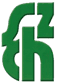          70 .Oblastnú výstavu zvierat v Topoľčanoch v dňoch 29.9.  – 1. 10. 2023Meno a priezvisko vystavovateľa, titul…....................................................................................Adresa:..................................................................…….........PSČ:...........................................Tel.: ................................................. email................................................................................Druh zvierat ........................................................  / Hydina, Králiky, Holuby, atď. /Uzávierka prihlášok   15.9.2023Riadne a čitateľne vyplnené prihlášky posielajte na adresu:SZCH OV Topoľčany, Stummerova 21, 955 01 Topoľčany, email:szchovtopolcany@gmail.com                       Prípadne môžete odovzdať osobne počas burzy  10.09.2023                                        Mladí chovatelia musia prihlášku označiť písmenami MCH. Svojím podpisom potvrdzujem, že bez výhrad súhlasím s výstavnými podmienkami a                                s uverejnením osobných údajov v katalógu výstavy.………………………………….……                                                  ………….……………………………..potvrdenie o členstve v ZO SZCH                                                            podpis chovateľa razítko ZO + podpis predsedu ZOPohlavie1.0     0.1Pohlavie1.0     0.1             Plemeno Farba, Kresba,MutáciaOznačeniePredajnácena / € /NiNi